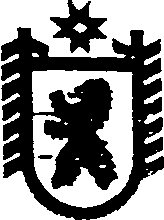 Российская ФедерацияРеспублика КарелияАдминистрация Валдайского сельского поселения                                                 РАСПОРЯЖЕНИЕот 30 мая  2016 года № 21п ВалдайОб отмене распоряжения администрациии Валдайского сельского поселения № 32 от 16.09.2015 года «Перечень муниципальных и государственных услуг,предоставляемых администрацией Валдайского  сельского поселения»В соответствии с Федеральным законом от 27 июля 2010 года № 210-ФЗ «Об организации предоставления государственных и муниципальных услуг», администрация Валдайского сельского поселения постановляет:	1.Распоряжение администрациии Валдайского сельского поселения № 32 от 16.09.2016 года «Перечень муниципальных и государственных услуг, предоставляемых администрацией Валдайского  сельского поселения» признать утратившим силу.    2.Обнародовать настоящее постановление путем размещения его на официальном сайте Сегежского муниципального района, раздел «Муниципальные образования - Валдайское сельское поселение» (http://home.onego.ru/~segadmin/omsu_selo_Valday)., а также на бумажных носителях в местах массового посещения населением в учреждениях и предприятиях:	 п. Валдай:		Администрация Валдайского сельского поселения, Валдайская сельская библиотека филиал № 9 МУ «Сегежская ЦБС», МКОУ «Средняя общеобразовательная школа п.Валдай», амбулатория п. Валдай МУ «Сегежская ЦРБ»п. Вожмогора –  магазинд. Полга – Полгинская сельская библиотека филиал № 17 МБУ «Сегежская ЦБС»п. Вожмоозеро – магазин.Глав Валдайского сельского поселения                                                                                            В.М.Забава